Krachten bundelen via PO'sDe Belgen hebben vorige week hun plan gelanceerd om een producentenorganisatie (PO) op te richten naar Nederlands voorbeeld. 

De nieuwe organisatie richt zich in de eerste plaats op het verzamelen van marktinformatie over veevoergrondstoffen en vleesonderdelen. Door deze informatie te delen en inzichtelijk te maken voor alle varkenshouders wil de PO de positie van varkenshouders binnen de keten versterken.

Volgens de initiatiefnemers verbetert de positie van varkenshouders binnen de keten zodra zij meer kennis van marktontwikkelingen hebben. Veel informatie is al aanwezig, maar wordt niet teruggekoppeld naar de varkenshouders. De PO wil beschikbare gegevens bundelen en beschikbaar maken voor varkenshouders, zodat beter kan worden ingespeeld op toekomstige ontwikkelingen.

In Nederland werkt de POV via Vitale Varkenshouderij aan meer marktkracht en rendement voor de varkenshouder. De drie hoofdlijnen zijn ketensturing, faciliteren van wijkers en stoppers en kostprijsreductie. 

Deze worden uitgewerkt in concrete maatregelen. Tevens wordt de discussie gevoerd in welk ketenmodel dit zal moeten worden uitgevoerd. 

Dit traject moet ertoe leiden dat in een volgende crisis aanzienlijk minder Nederlandse varkenshouders worden getroffen dan nu
het geval is. 

De huidige crisis heeft niet alleen Nederlandse varkenshouders getroffen. Ook varkenshouders in andere Europese lidstaten zijn hard geraakt. 

Deze lidstaten denken ook over potentiële oplossingen. Het is een positieve ontwikkeling dat zij in een PO een mogelijke antwoord zien om de crisis het hoofd te bieden. Het zou nog mooier zijn als wij de krachten kunnen bundelen via PO’s en gezamenlijk met andere landen een Europese oplossing kunnen formuleren om de crisis een halt toe te roepen.

Ingrid Jansen
Voorzitter NVV

Reageren?
i.jansen@nvv.nl
Twitter: @IngridJansen4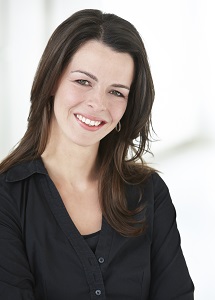 